Regnskabsassistent PNP-BYG A/S søger en dygtig regnskabsassistent, som har lyst til at indgå i vores dygtige team. Vi har travlt og har brug for en ny kollega, som brænder for økonomi.Det ligger dig helt naturligt at have styr på din debet/kredit. Og har du også styr på at lave timelønninger for tømrere så er det et ekstra plus.Du tilbydes en stilling i en håndværkervirksomhed, hvor tonen er afslappet og teamwork er nøgleordet.Arbejdssted;Du vil komme til at arbejde på vores kontor på Glerupvej 7, 2610 RødovreArbejdstid;Fuldtid 37 timer ekskl. FrokostDine arbejdsopgaver vil være følgende;Omstillingen	Lønbogholderi – timelønnet – vi bruger EG lønservice og 365 Business central samt Zenergy TimeAnsøgning/indberetning af sygedagpengeUdfærdige ansættelseskontrakter til timelønnet i overensstemmelse med gældende overenskomstBogføring af debitorfakturaAdministration mv. af ejendomsselskab (alt hvad der hører dertil såsom huslejeopkrævninger, betaling af leverandørfaktura, momsregnskab)Administration af telefoner, bilerFaglige og personlige kvalifikationer;Du er økonomiuddannet, og har erfaring fra tidligere job som regnskabsassistent/allround daglig bogføringDu er erfaren bruger af 365 Business centralDu er fleksibel og hjælpsomDu er struktureret, har ordenssans og har blik for detaljerneDu kan lide at arbejde selvstændigt i et stærkt team, hvor vi har travlt, men har tid til at hjælpe hinandenDu kan lide bredden i dit job, og har været vant til mangeartede opgaverDu er vant til at planlægge dit arbejde og overholde deadlinesDer tilbydes et spændende og udfordrende job med dygtige og engagerede kolleger i et rigtig godt og uformelt arbejdsmiljø.Attraktiv lønpakke efter kvalifikationer, tand-& sundhedsforsikring.Spørgsmål;Har du spørgsmål til stillingen er du velkommen til at kontakte Økonomiansvarlige Bente Byth Rønnebæk på tlf. +45 22190598 eller mail br@pnp-byg.dk.Lyder ovenstående interessant, så send en skriftlig ansøgning samt CV til mail br@pnp-byg.dk din henvendelse bliver behandlet fortroligt. Vi har ingen ambitioner om at blive den største, men bruger vores energi på at udføre opgaverne til bygherres fulde tilfredshed gennem dygtige medarbejdere, hårdt arbejde og ikke mindst godt håndværk. Vi vil være Storkøbenhavns førende renoveringspartner. Vi fastholder og udvikler vores position som regionens førende renoveringsekspert ved at være de bedste på centrale områder. Udviklingen er gået stærkt siden da, og PNP-BYG A/S er nu udviklet til en dynamisk og velkonsolideret entreprenørvirksomhed, der har renoveret flere end 1000 etageejendomme over tiden i hovedstadsregionen.
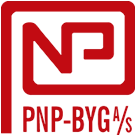 